1.10.2020.PSP1JELENA KVAKANOšilji dobro svoju olovku i pokušaj dovesti macu do svoje košare za spavanje, lopte i ribe. 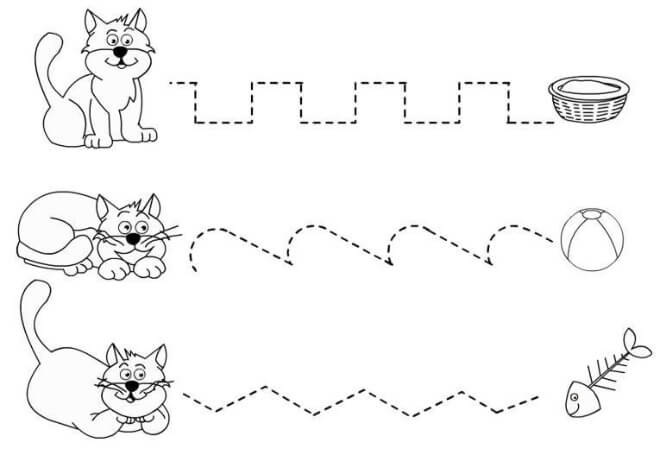 